Сумська міська рада VІІ СКЛИКАННЯ              СЕСІЯРІШЕННЯ від                     2019 року №              -МР м. СумиРозглянувши звернення громадянина, надані документи, відповідно до протоколу засідання постійної комісії з питань архітектури, містобудування, регулювання земельних відносин, природокористування та екології Сумської міської ради від 17.10.2019 № 172, статей 12, 40, 79-1, 116, 118, 120, 121, 122 Земельного кодексу України, статті 55 Закону України «Про землеустрій», керуючись статтею 25, пунктом 34 частини першої статті 26 Закону України «Про місцеве самоврядування в Україні», Сумська міська рада  ВИРІШИЛА: Визнати таким, що втратив чинність, пункт 96 додатку № 5 до рішення  XIV сесії XXII скликання Сумської міської Ради народних депутатів від 25.09.1996      «Про передачу в приватну власність земельних ділянок та припинення права користування землею, права власності на земельні ділянки» стосовно надання у приватну власність земельної ділянки для будівництва індивідуальних гаражів за № 117 площею 22,60 кв.м громадянину, члену автокооперативу «Енергетик»,  Катричу Анатолію Павловичу  у зв’язку з неоформленням ним права власності на земельну ділянку та відповідно до поданої заяви Катрича Анатолія Павловича. Сумський міський голова                                                                     О.М. ЛисенкоВиконавець: Клименко Ю.М.Ініціатор розгляду питання –– постійна комісія з питань архітектури, містобудування, регулювання земельних відносин, природокористування та екології Сумської міської ради Проект рішення підготовлено департаментом забезпечення ресурсних платежів Сумської міської радиДоповідач – департамент забезпечення ресурсних платежів Сумської міської ради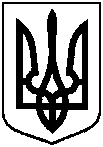 Проектоприлюднено «__»_________2019 р.Про часткову втрату чинності рішення XIV сесії XXII скликання Сумської міської Ради народних депутатів 